Service RHDescription de fonctionAdministration Communale de MOLENBEEK-SAINT-JEAN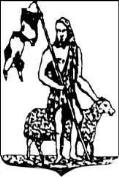 Gemeentebestuur van SINT-JANS-MOLENBEEKIdentification de la fonctionDénomination de la fonction : gestionnaire de projet-animateur/rice socio-culturel(le)  H/F/xNiveau B, temps de travail : ½ T/P, horaire flexibleService : CulturesDépartement : Prévention et vie sociale Date de création : 16/03/2020Rôle prédominant :  Support/Expert              Dirigeant             Chef de projet    Raison d’être de la fonctionAu cœur du Molenbeek Saint-Jean historique, sur un territoire riche de populations variées, la Maison des Cultures et de la Cohésion Sociale (MCCS), constitue, depuis 2006, un espace socio-créatif de service public. Elle travaille, dans un rapport de proximité, avec les habitants, les écoles et les associations, notamment par le biais d’ateliers créatifs hebdomadaires  et, pendant les congés scolaires, des stages créatifs, organisés pour les enfants (3-15 ans). La MCCS recherche un(e) gestionnaire de projet-animateur/trice pour son axe d’activités « ateliers et stages créatifs pour enfants » dans le cadre du programme de la Politique de la ville (2021-2025). FinalitésAnimation, gestion, logistique- organisation et/ou animation d’ateliers hebdomadaires & stages créatifs pour enfants en période extra-scolaire (mercredi, samedi &vacances scolaires) à la MCCS et dans d’autres infrastructures de quartier: Participation à laecherche de propositions d’activités : recherche & choix des artistes vacatairesÉlaboration d'un programme d’activités cohérent, en lien avec la thématique annuelleCoordination et suivi des ateliers et stages : soutien aux groupes & aux artistes vacataires, contact avec les parents et enfants, logistique (preparation des locaux et du materiel,…), suivi des présencesOrganisation des moments publics de démonstration/exposition/fêtesOrganisation de nouvelles propositions d’activation des enfants venant spontanément dans la cour MccsRédaction des textes de promotion des ateliers et des stagesMettre en place des évaluations et rédaction des rapports d’activitésParticipation aux réunions et aux activités de la cellule jeunesse et de la Maison des cultures- Suivi des réunions de partenariat dans le cadre du développement des ateliers et stages créatifs (BROM, ATL, partenaires associatifs locaux, etc…) AdministratifConfection du budget des ateliers et stages créatifsRédaction des conventions de prestations avec les artistesRelai pour le suivi des facturesEtablissement des délibérations de collège Profil de Compétences Expériences positives en animation artistique et culturelle à destination d’enfants sont indispensables (description documentée de ces expériences à fournir)Bilingue: Français - NéerlandaisMaîtrise des outils bureautiques courantsAutonome, dynamique, créatif, motivé et flexibleAffinités avec les diversités du contexte bruxellois Rigueur, sens de l’organisation, esprit de synthèse Esprit d’équipe et ouverture aux autres PositionnementPositionnementLa fonction est dirigée par :Sous l’autorité de l’organisation hiérarchique résultant de l’organigrammeLa fonction assure la direction d’un groupe de :Nombre total de collaborateurs et leur niveau sur lesquels est assurée une direction hiérarchique ou fonctionnelle:   la fonction n’assure pas de direction  Niveau BCondition d’accès Condition d’accès Diplôme de Bachelier (graduat) à orientation pédagogique et/ou socio-culturelle ou artistique et/ou expériences de terrain dans ce domaineDisposer d’un extrait de casier judiciaire Modèle 2Disponible les samedis et durant les vacances scolairesDonnées pratiques - Envoyer un CV accompagné d’une lettre de motivation + copie diplômes avant le 10/05/2021.• par courrier à: Administration Communale de Molenbeek-Saint-Jean Service GRH – Référence « gestionnaire de projet-animateur socio-culturel MCCS»Rue du Comte de Flandre, 20 1080 Bruxelles • par e-mail à: candidature@molenbeek.irisnet.be (référence : «gestionnaire de projet-animateur socio-culturel MCCS»)La loi de continuité et de régularité « Le service public doit fonctionner de manière continue et régulière, sans interruption, ni suspension. »De par cette spécificité le contenu de cette description de fonction pourrait évoluer, subir d’éventuels changement dans l’intérêt du service et dudit principe de continuité et de régularité.L’administration communale de Molenbeek-Saint-Jean poursuit sa politique de diversité, de non-discrimination et d’égalité des chances. Elle est avant tout à la recherche de talents et compétences.Diplôme de Bachelier (graduat) à orientation pédagogique et/ou socio-culturelle ou artistique et/ou expériences de terrain dans ce domaineDisposer d’un extrait de casier judiciaire Modèle 2Disponible les samedis et durant les vacances scolairesDonnées pratiques - Envoyer un CV accompagné d’une lettre de motivation + copie diplômes avant le 10/05/2021.• par courrier à: Administration Communale de Molenbeek-Saint-Jean Service GRH – Référence « gestionnaire de projet-animateur socio-culturel MCCS»Rue du Comte de Flandre, 20 1080 Bruxelles • par e-mail à: candidature@molenbeek.irisnet.be (référence : «gestionnaire de projet-animateur socio-culturel MCCS»)La loi de continuité et de régularité « Le service public doit fonctionner de manière continue et régulière, sans interruption, ni suspension. »De par cette spécificité le contenu de cette description de fonction pourrait évoluer, subir d’éventuels changement dans l’intérêt du service et dudit principe de continuité et de régularité.L’administration communale de Molenbeek-Saint-Jean poursuit sa politique de diversité, de non-discrimination et d’égalité des chances. Elle est avant tout à la recherche de talents et compétences.